EMEI CHÁCARA ACARAÍ ATIVIDADES PARA A TURMA DO BERÇÁRIOEDUCADORAS: Aline, Emília, Heloíza, Ingrid e MarlyPERÍODO DE 10/05/ À 21/05/2021ATIVIDADE 1: Bola no canoObjetivo:Desenvolver a coordenação motora;Manipular e explorar objetos.Materiais:Uma caixa Um cano ou outro objeto similar como rolo de papel toalha.Objetos que possam passar por dentro do cano.Desenvolvimento: Penda os canos na caixa ou na parede conforme a imagem abaixo. Em seguida mostre para a criança como ela deve fazer, colocando o objeto na parte de cima do cano, para que caia no chão.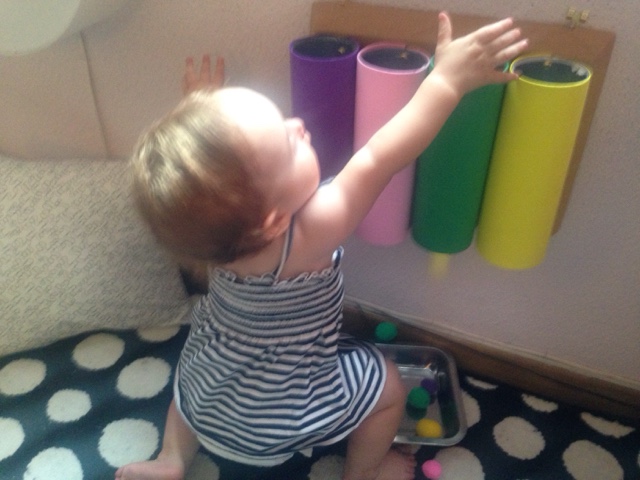 Fonte: https://catracalivre.com.br/catraquinha/tubo-das-cores-brinquedo-montessori-para-fazer-em-casa/ATIVIDADE 2: Encaixe de macarrãoObjetivo:Explorar e manipular objetos de diferentes tamanho, forma e textura;Adquirir conhecimento das propriedades dos objetos (cor, forma, textura, tamanho, espessura, peso, odor, sabor, consistência e temperatura; Materiais:Escorredor de macarrão ou de arrozMacarrão tipo espaguete cru. Desenvolvimento:Mostre para a criança o escorredor e o macarrão e junto com ela vá colocando o macarrão nos furinhos do escorredor, depois permita que ela continue brincando livremente.   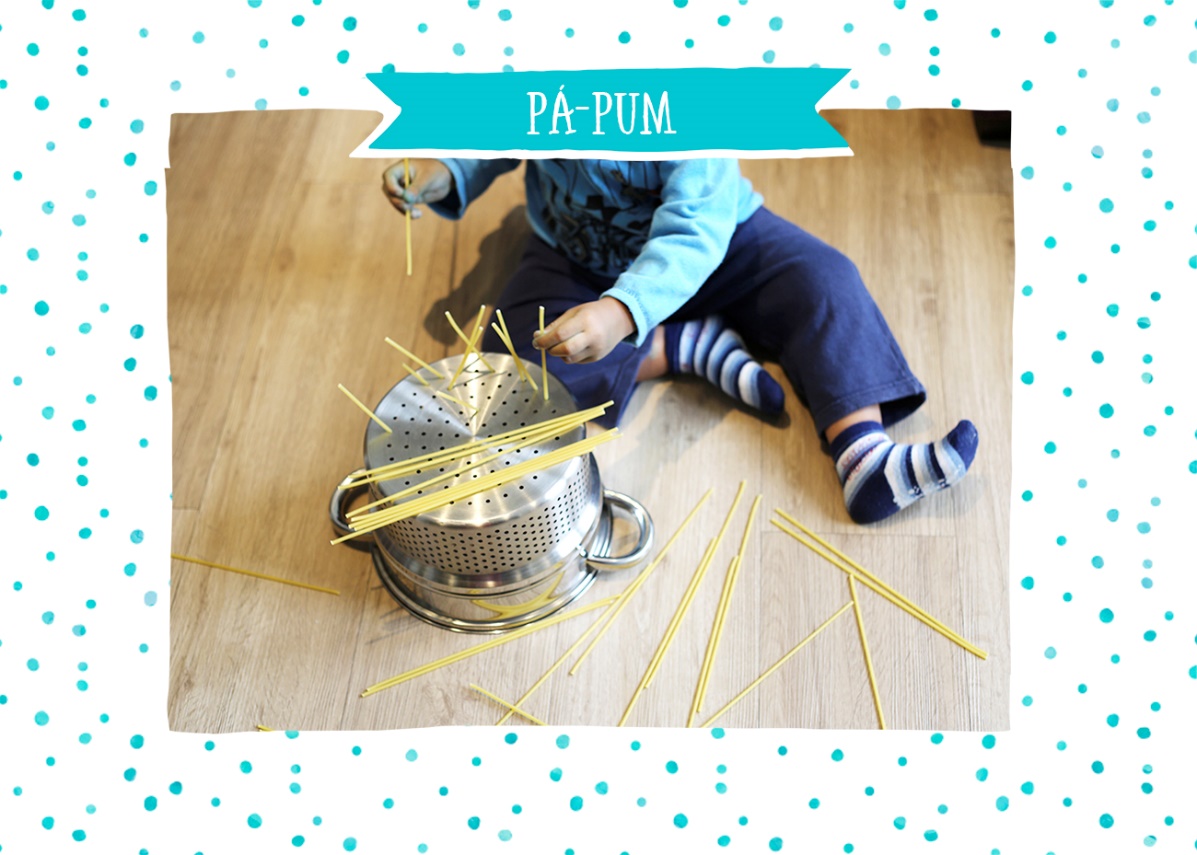   Fonte:  https://limerique.com.br/pa-pum/encaixe-de-macarrao/ATIVIDADE 3: Chocalho de grãos Objetivos: Movimentar-se ritmicamente ao som de músicas de diferentes gêneros;Produzir sons batendo, sacudindo, chacoalhando, objetos sonoros e instrumentos musicais diversos, usando o próprio corpo e a voz.Materiais: Garrafa pet, tipo caçulinha, ou outro pote similar;Grãos diversos (feijão, grão de bico, arroz etc,)Desenvolvimento: Auxilie a criança a colocar os grãos dentro da garrafa. Em seguida feche bem, enfeite como preferir e está pronto o chocalho. Depois de pronto coloque uma música que a criança goste bastante e acompanhe e acompanhe o ritmo com o chocalho.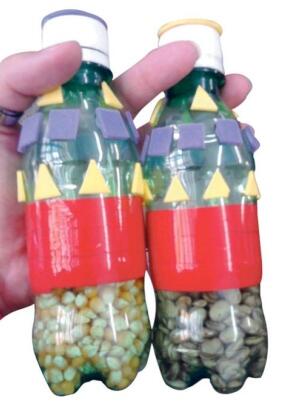 Fonte: Jornal do tempoAtividade 4: Hora da história Objetivo: Participar de situações de contação de histórias com diferentes recursos visuais e sonoros;Materiais:Celular, ou computador com acesso à internetDesenvolvimento: Prepare um lugar bem aconchegante, e acesse o link abaixo para ouvir a linda história A lebre e a tartaruga.Vídeo: https://www.youtube.com/watch?v=Tu_q2Thg1H4Atividade 5: Pintura com esponjaObjetivo: Adquirir conhecimento das propriedades dos objetos (cor, forma, textura, tamanho, espessura, peso, odor, sabor, consistência, temperatura e som);Desenvolver a criatividade.Materiais:Tinta guache PapelEsponja de lavar louçaDesenvolvimento: Coloque a tinta guache em um pratinho, ou qualquer outro recipiente similar. Em seguida molhe a esponja na tinta e auxilie a criança a dá batidas no papel com a esponja. Enquanto isso vá conversando com a criança e falando o nome das cores que estão sendo usadas.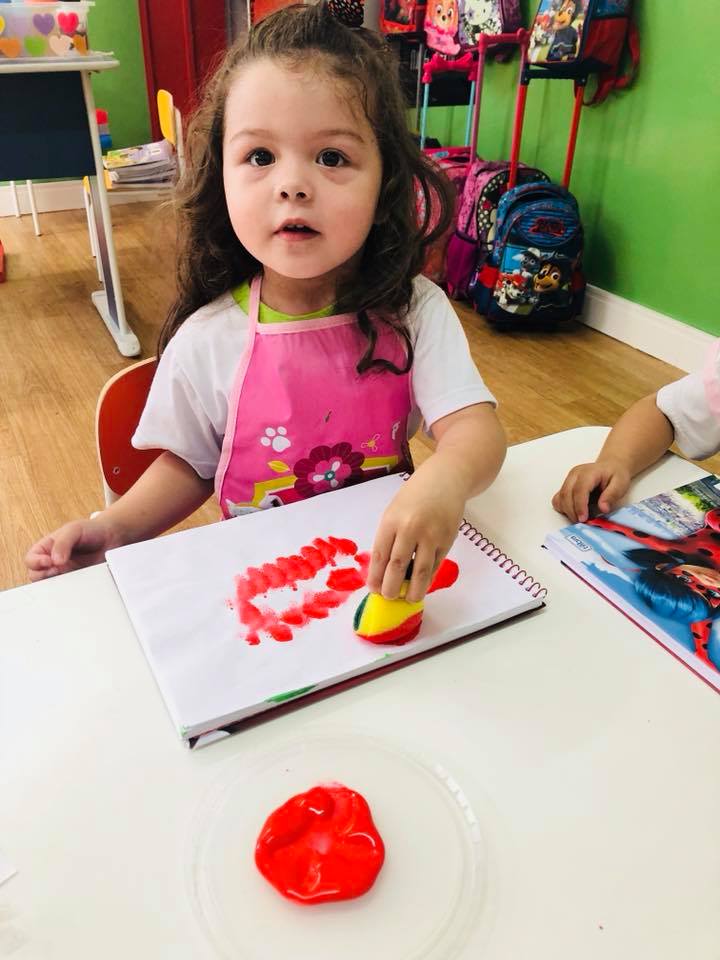 Fonte: Escola por princípios, Acesso em 04/05/2021Atividade 6 Tapete sensorialObjetivos:Explorar sensações;Conhecer diferentes texturas e características de cada material;Desenvolver a coordenação motora e o tato.Materiais:Caixas de ovosDesenvolvimento:Cole as caixas de ovos no chão, conforme a imagem abaixo e estimule a criança a caminhar sobre ela.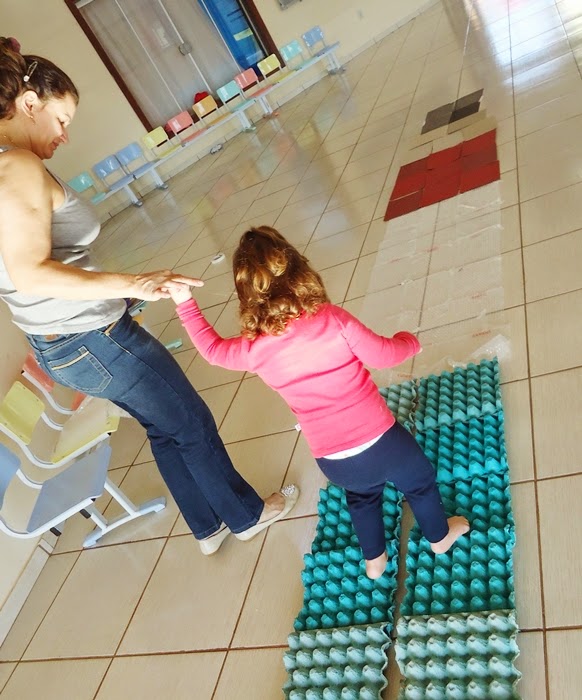 Fonte: http://crechecarmen.blogspot.com“Brincar com crianças não é perder tempo, é ganhá-lo”.Carlos Drummond de Andrade